DSWD DROMIC Report on the Fire Incident in Brgy. 06, Guiuan, Eastern Samar26 April 2021, 6PMThis is the first and final report on the fire incident that occurred in Brgy. 06, Guiuan, Eastern Samar on 18 April 2021.  Source: DSWD-FO VIIISUMMARYStatus of Affected Families / PersonsA total of 11 families or 55 persons were affected by the fire incident in Brgy. 06, Guiuan, Eastern Samar (see Table 1).Table 1. Number of Affected Families / PersonsSource: DSWD-FO VIIIDamaged HousesA total of 11 houses were totally damaged by the fire (see Table 2).Table 2. Number of Damaged HousesSource: DSWD-FO VIIIAssistance ProvidedA total of ₱32,136.50 worth of assistance was provided by DSWD to the affected families (see Table 3).Table 3. Cost of Assistance Provided to Affected Families / PersonsSource: DSWD-FO VIIISITUATIONAL REPORTDSWD-FO VIII*****The Disaster Response Operations Monitoring and Information Center (DROMIC) of DSWD-DRMB continues to closely coordinate with DSWD-FO VIII for any request of Technical Assistance and Resource Augmentation (TARA).Prepared by:							MARIE JOYCE G. RAFANAN				MARC LEO L. BUTACReleasing OfficerPHOTO DOCUMENTATION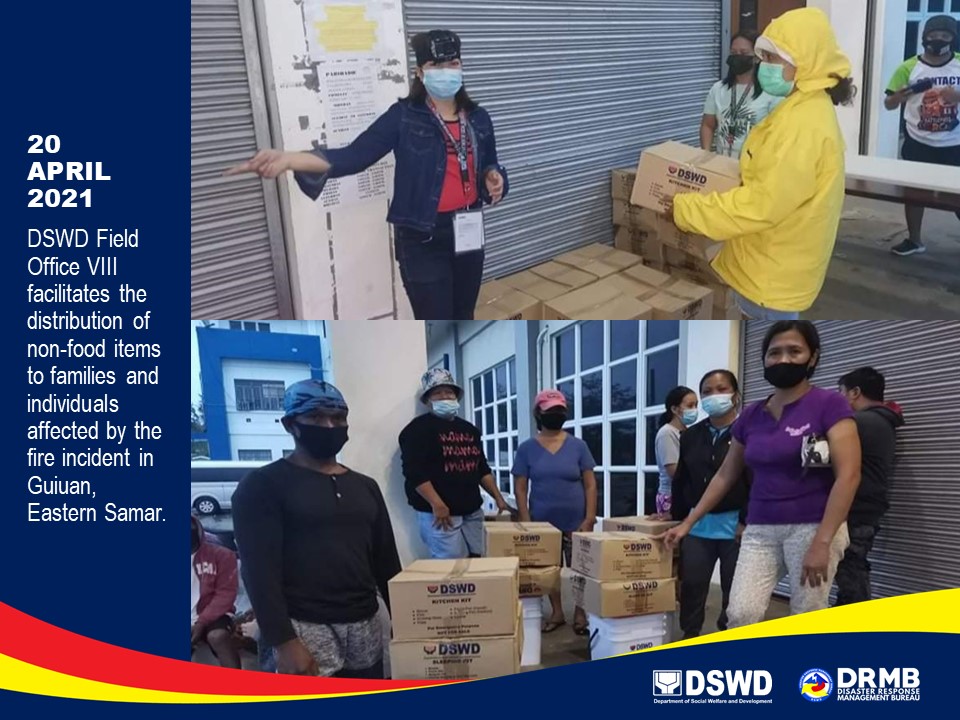 REGION / PROVINCE / MUNICIPALITY REGION / PROVINCE / MUNICIPALITY  NUMBER OF AFFECTED  NUMBER OF AFFECTED  NUMBER OF AFFECTED REGION / PROVINCE / MUNICIPALITY REGION / PROVINCE / MUNICIPALITY  Barangays  Families  Persons GRAND TOTALGRAND TOTAL1  11  55 REGION VIIIREGION VIII1  11  55 Eastern SamarEastern Samar1  11  55 Guiuan 1 11 55 REGION / PROVINCE / MUNICIPALITY REGION / PROVINCE / MUNICIPALITY NO. OF DAMAGED HOUSES NO. OF DAMAGED HOUSES NO. OF DAMAGED HOUSES REGION / PROVINCE / MUNICIPALITY REGION / PROVINCE / MUNICIPALITY  Total  Totally  Partially GRAND TOTALGRAND TOTAL 11  11 - REGION VIIIREGION VIII 11  11 - Eastern SamarEastern Samar 11  11 - Guiuan11 11  - REGION / PROVINCE / MUNICIPALITY REGION / PROVINCE / MUNICIPALITY  COST OF ASSISTANCE  COST OF ASSISTANCE  COST OF ASSISTANCE  COST OF ASSISTANCE  COST OF ASSISTANCE REGION / PROVINCE / MUNICIPALITY REGION / PROVINCE / MUNICIPALITY  DSWD  LGU  NGOs OTHERS  GRAND TOTAL GRAND TOTALGRAND TOTAL32,136.50 - - -  32,136.50 REGION VIIIREGION VIII32,136.50 - - -  32,136.50 Eastern SamarEastern Samar32,136.50 - - -  32,136.50 Guiuan 32,136.50  -  -  - 32,136.50 DATESITUATIONS / ACTIONS UNDERTAKEN20 April 2021DSWD-FO VIII submitted their terminal report.DSWD-FO VIII provided a total of ₱32,136.50 worth of relief assistance, which consists of 11 hygiene kits, 11 sleeping kits and 11 kitchen kits to the affected family.